Issue 1:Job card display needs to be fixed.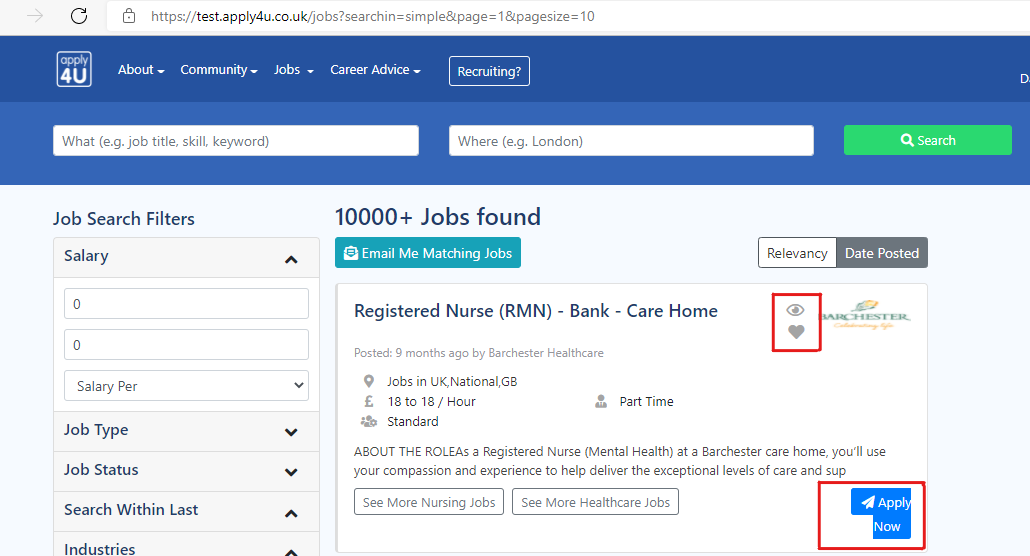 Issue 2:Apply on job, you will see the page keeps on loading.However, application has been sent and saved to applications.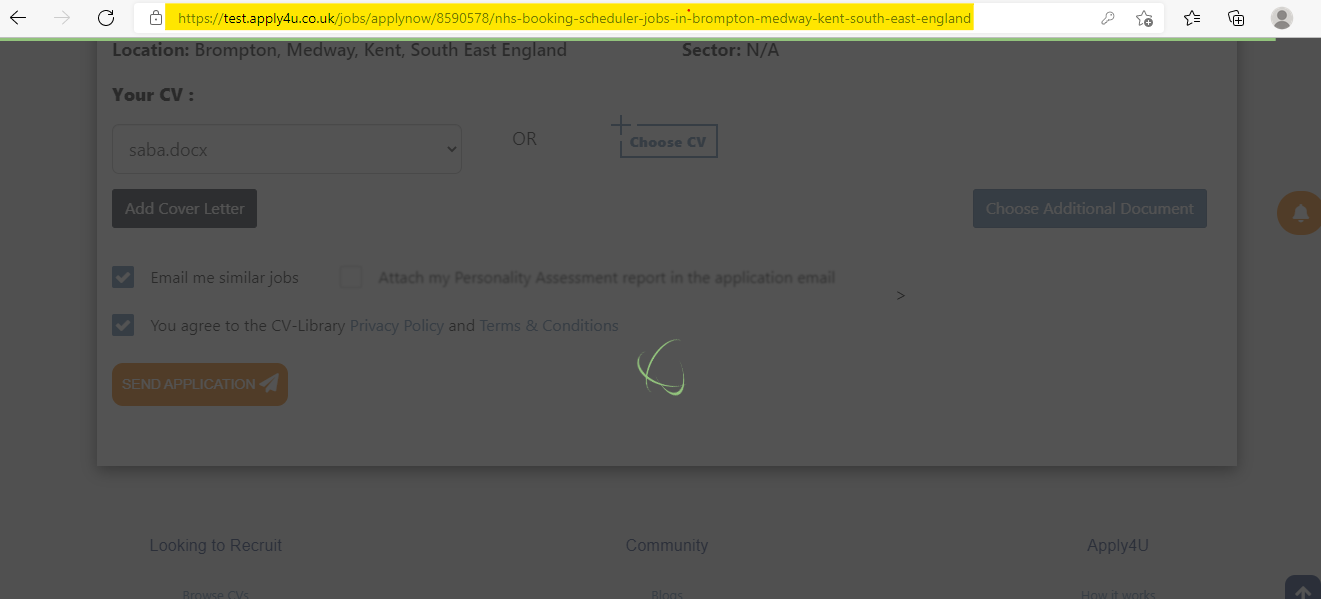 Issue 3:Area: CV cardSEE MORE button should change to “see less” state.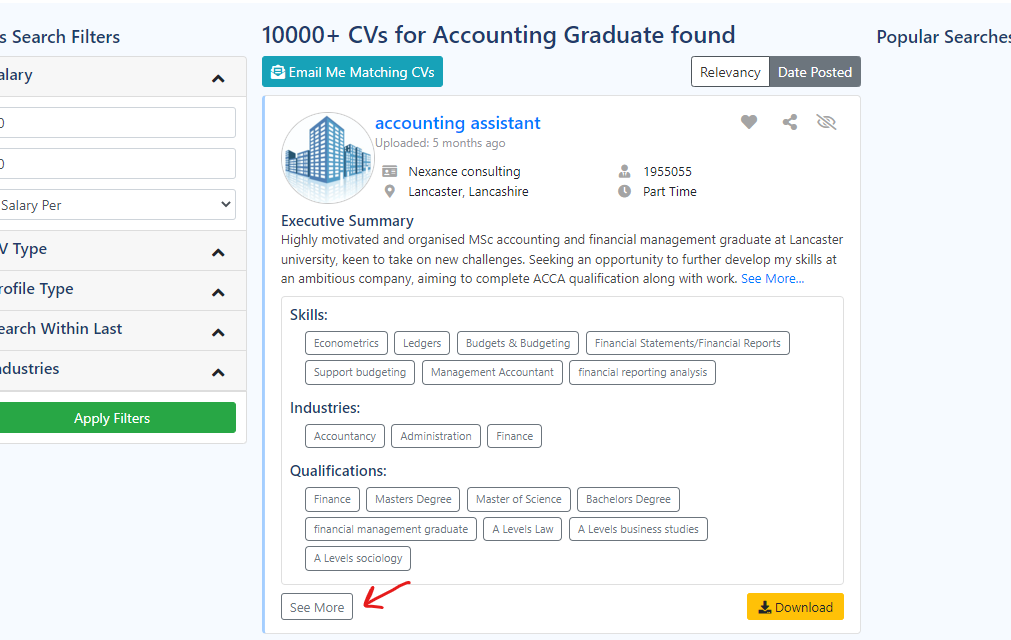 Issue 4:Skill do not get displayed on posted job page. However, it appears on job detail page.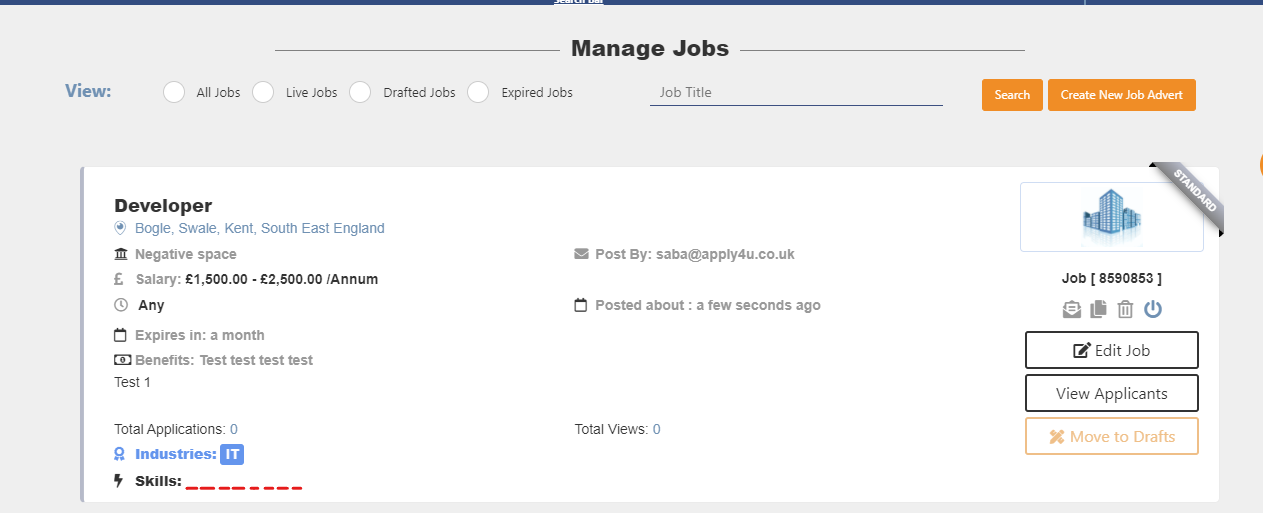 